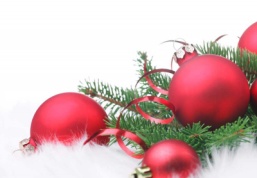 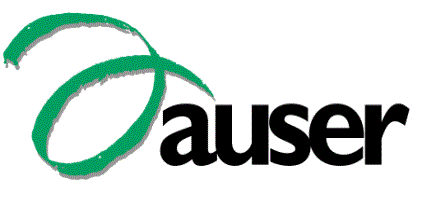 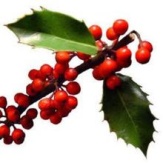 ORGANIZZA LA SABATO 3 DICEMBRE 2022Camisano Vicentino ristorante “Le Delizie”, Via Vicenza 28,ViAllieterà la giornata l’Ochestra di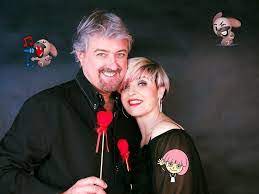 MENU’Antipasti a buffet (Isola del Mare- Finger Food-Bocconcini rustici-Fritti-Salumi)Primi piatti   Vialone nano alla Zucca Gialla e Porcini mantecato all’Asiago Fresco                    Strozzapreti di pasta fresca alla Crema di Carciofi e sfrigoli di PancettaSecondi piatti Filettino di Magrello in Crosta di Pistacchi di Bronte                       Guancette glassate al Forno in salsa alle ErbetteSorbetto al Pompelmo Rosa e all’Irish Coffee DolceQuota di partecipazione con mezzi propri € 37,00         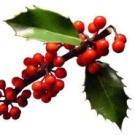 Attenzione: per partecipare all’iniziativa è indispensabile esibire il Green Pass ed indossare una mascherinaPrenotazioni: al più presto entro il 7 novembre 2022 e comunque fino ad esaurimento dei posti disponibili presso il proprio Circolo AuserSarà possibile concordare anche il trasporto in pullman  